 Lieblingsbaum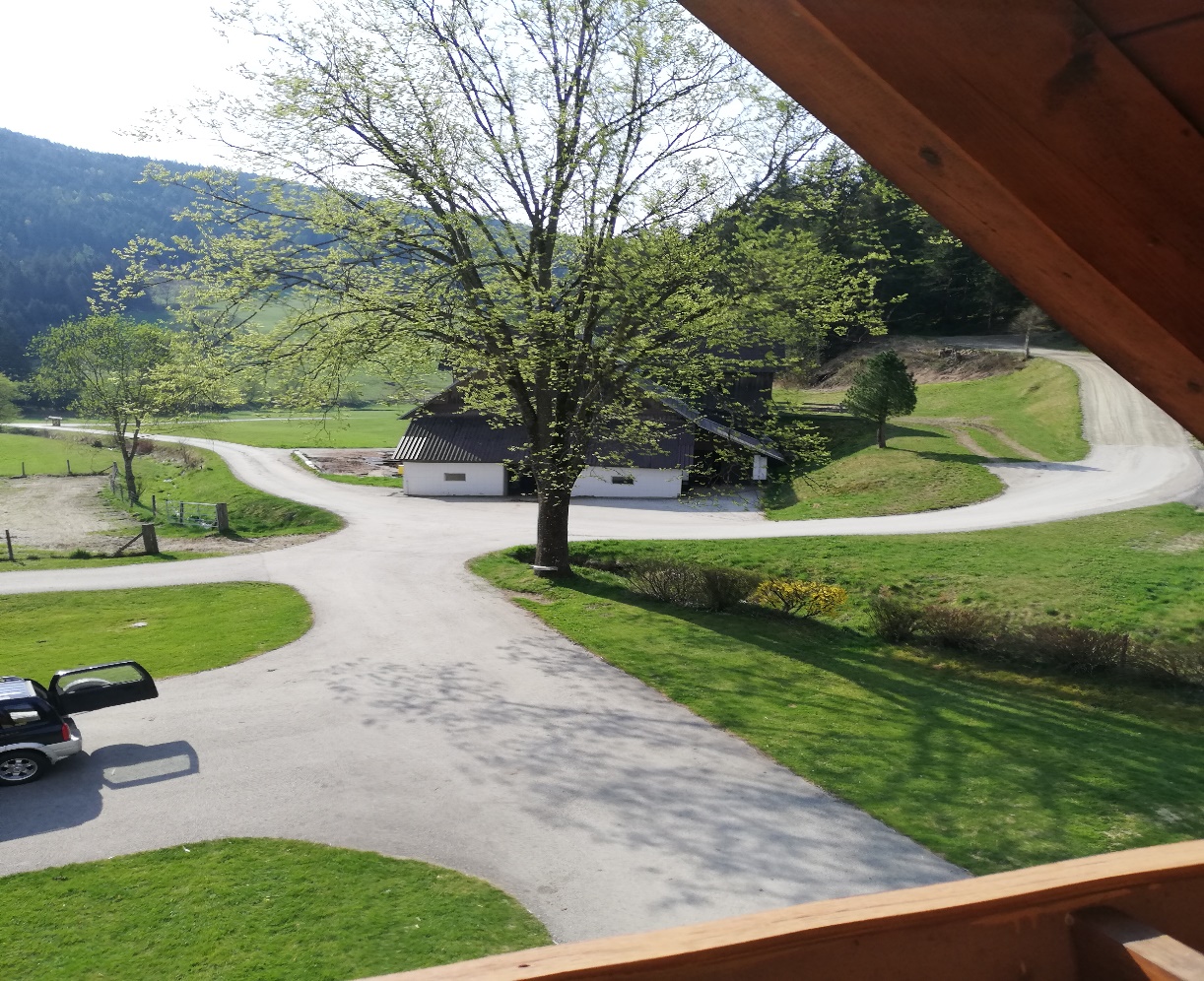 1 Es ist eine Ulme.2 Er wurde 1909 von Martin Obersteiner gepflanzt.3 Der Baum gefällt mir, weil er schön groß ist.4 Ich liege gerne unter dem Baum, weil es dort schön schattig ist.5 Er ist schon 111 Jahre alt.6 Der Baum wurde vom Opa meines Vaters gepflanzt.7 Und der Baum wird noch viele Jahre noch stehen.Max Huber, 2a NMS Weitensfeld